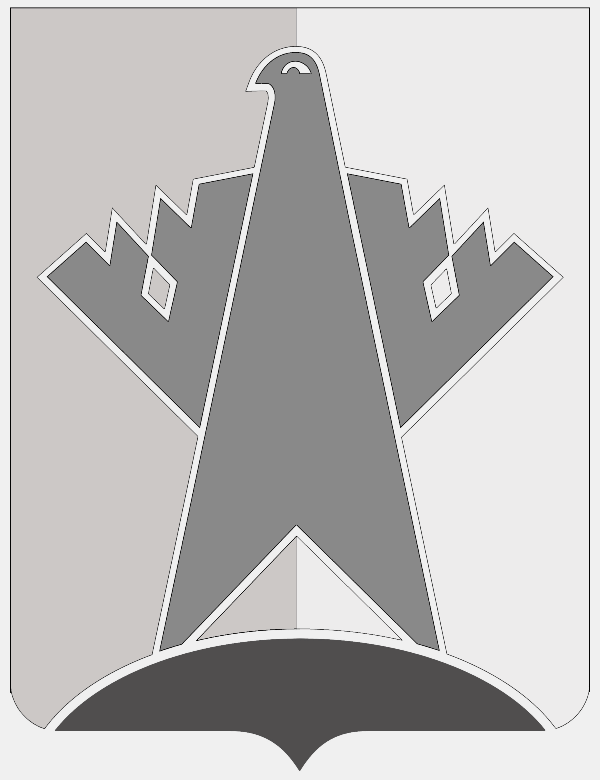 АДМИНИСТРАЦИЯ СУРГУТСКОГО РАЙОНАХАНТЫ-МАНСИЙСКОГО АВТОНОМНОГО ОКРУГА - ЮГРЫПОСТАНОВЛЕНИЕ«06» июля 2020 года                                                                                                               № 2665-нпа         г. СургутО внесении изменений в постановлениеадминистрации Сургутского района от 01.06.2017 № 1670-нпа В целях приведения муниципального правового акта в соответствие                             с Федеральным законом от 27.12.2019 № 449-ФЗ «О внесении изменений                                   в Федеральный закон «О контрактной системе в сфере закупок товаров, работ, услуг для обеспечения государственных и муниципальных нужд», Федеральным законом от 01.04.2020 № 71-ФЗ «О внесении изменений в Бюджетный кодекс Российской Федерации», во исполнение распоряжения администрации Сургутского района от 26.05.2020 № 273-р «Об утверждении плана подготовки правовых актов»:1. Внести в приложение к постановлению администрации Сургутского района от 01.06.2017 № 1670-нпа «Об утверждении Стандартов осуществления внутреннего муниципального финансового контроля и контроля за соблюдением законодательства Российской Федерации и иных нормативных правовых актов                               о контрактной системе в сфере закупок товаров, работ, услуг для обеспечения государственных и муниципальных нужд» (в редакции постановление администрации Сургутского района от 28.06.2018 № 2655-нпа, с изменениями                        от 01.10.2019 № 3961-нпа) следующие изменения:1.1. Подпункт 58.1. пункта 58 главы 5 изложить в следующей редакции:«58.1. В представлении указывается:- наименование объекта (субъекта) контроля;- фамилия, имя, отчество руководителя объекта (субъекта) контроля;- информация о выявленных в пределах компетенции управления нарушениях и одно из следующих обязательных для исполнения в установленные                                            в представлении сроки или в течение 30 календарных дней со дня его получения, если срок не указан, требований по каждому указанному в представлении нарушению:1) требование об устранении нарушения и о принятии мер по устранению                       его причин и условий;2) требование о принятии мер по устранению причин и условий нарушения                     в случае невозможности его устранения; - срок для рассмотрения представления и направления информации                                   о принятых мерах в управление».1.2. Подпункт 58.2. пункта 58 главы 5 изложить в следующей редакции:«58.2. В предписании указывается:- наименование объекта (субъекта) контроля;- фамилия, имя, отчество руководителя объекта (субъекта) контроля;- перечисляются факты выявленных нарушений при наличии возможности определения суммы причинённого ущерба муниципальному образованию Сургутский район в результате этих нарушений и (или) информация о выявленных нарушениях законодательства Российской Федерации и иных нормативных правовых актов о контрактной системе в сфере закупок; - обязательное для исполнения в установленный в предписании срок требование о принятии мер по возмещению причинённого ущерба муниципальному образованию Сургутский район и (или) конкретные действия, которые должно совершить лицо, получившее предписание, для устранения указанных нарушений;- срок для рассмотрения предписания и направления информации о принятых мерах в управление».1.3. Подпункт 58.6 пункта 58 главы 5 изложить в следующей редакции:«58.6. В представлениях и предписаниях управления не указывается информация о нарушениях, выявленных по результатам внутреннего финансового контроля при условии их устранения». 1.4. Пункт 61 главы 5 изложить в следующей редакции:«61. В соответствии с требованиями Закона № 44-ФЗ, в порядке, установленном Правительством Российской Федерации, управление осуществляет размещение информации о результатах проведения плановых и внеплановых проверок в рамках реализации полномочий, предусмотренных пунктом 3 части 3, части 8 статьи 99 Закона № 44-ФЗ, выданных предписаниях, представлениях                             в сфере закупок в Единой информационной системе в сфере закупок (далее - ЕИС)».  1.5. Пункт 62 главы 5 изложить в следующей редакции:«62. В течение трёх рабочих дней с даты выдачи предписания, представления в сфере закупок управление обязано разместить такие предписания, представления в ЕИС». 1.6. Приложение 15 к Стандартам исключить. 	2. Обнародовать настоящее постановление и разместить на официальном сайте муниципального образования Сургутский район.3. Настоящее постановление вступает в силу после его обнародования                           и распространяется на правоотношения, возникшие с 01 апреля 2020 года.Глава Сургутского района                                                                       А.А. Трубецкой